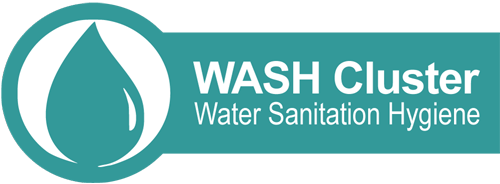 TERMS OF REFERENCEWASH Cluster Coordinator, Select: P3/P4/P5Based in Enter town in which based, Enter country in which based for cluster activities in Enter geographical area covered by post holder with Select: extensive/frequent/occasional travel within the area coveredReports to:	UNICEF Representative, Enter country in which basedSupervises:	Enter coordination team members reporting to postDuration:	From Enter start date to Enter end dateBACKGROUNDThe cluster approach ensures clear leadership, predictability and accountability in international responses to humanitarian emergencies by clarifying the division of labour among organizations and better defining their roles and responsibilities within the different sectors of the response. It aims to make the international humanitarian community better organised and more accountable and professional, so that it can be a better partner for the affected people, host governments, local authorities, local civil society and resourcing partnersEnter brief details of emergency: key events and dates, affected population, immediate prioritiesEnter brief details of cluster approach in country: which clusters activated and when; (co-)lead agencies; SRSG and/or HC and/or RC; OCHA presence; Government role; sub-national level clustersA well-run cluster including Information Management is a formal deliverable of the Cluster Lead Agency and forms a part of the agency’s work.UNICEF, as highlighted in their Core Commitments for Children in Humanitarian Action, is fully committed to interagency humanitarian reform and supports this through provision of leadership and participation in assigned clusters and sectors.Enter brief details of relevant cluster's main achievements to date and current challengesPURPOSEOn behalf of UNICEF, the Country Lead Agency for the WASH Cluster, and in support of the Government, the purpose of this post is to provide leadership and facilitate the processes that will ensure a well-coordinated, strategic, adequate, coherent, and effective response by participants in the WASH Cluster.RESPONSIBILITIESThe post holder has joint responsibility with the Cluster Lead Agency, resourcing partners and all cluster participants at the national and sub-national level for the efficient management and functioning of the WASH Cluster encompassing the following:Respond to the Cluster participants’ needs for information.Adapt existing in-country information management approaches for collecting, analysing and reporting Cluster activities and resources, and identifying information gaps.Establish and maintain information databases that consolidate, analyse and report/disseminate information critical to decision making.Maintain monthly reporting from Cluster participants, including 5Ws (‘Who does What, Where, When and for Whom?’ databases). Support the estimation of spatial and temporal gaps, overlaps and coverage of Cluster activities and projects.Work with Cluster/ participants to identify information gaps at national and sub-national levels and propose ways to bridge those gapsWork with the OCHA Information Management Specialist to develop appropriate supportive strategies.Use GIS mapping for map production and geographic data managementAdopt and promote the use of global standards for information management for inter-operability.Manage flows of information and dissemination in an appropriate way, including website management.Manage an inventory of relevant documents on the humanitarian situation.Support the development and analysis of needs assessment and monitoring programmesTo provide information management leadership in assessments and monitoring, including joint assessments and training.Lead on the preparation of SitRep inputs with emphasis on Cluster plans, targets and achievements.Develop and strengthen information management capacity through the training Contribute to the core cluster functionsWhere there is both a national and a sub-national cluster, the post holder will ensure that there is effective communication, reporting, engagement and coordination between the two levelsCore cluster functions:1.   Supporting service delivery   1.1.   Provide a platform to ensure that service delivery is driven by the agreed strategic priorities  1.2.   Develop mechanisms to eliminate duplication of service delivery2.   Informing strategic decision-making of the HC/HCT for the humanitarian response   2.1.   Needs assessment and gap analysis (across other sectors and within the sector)   2.2.   Analysis to identify and address (emerging) gaps, obstacles, duplication, and cross-cutting issues.   2.3.   Prioritization, grounded in response analysis3.   Planning and strategy development   3.1.   Develop sectoral plans, objectives and indicators directly support realization of the HC/HCT strategic priorities   3.2.   Application and adherence to existing standards and guidelines   3.3.   Clarify funding requirements, prioritization, and cluster contributions to HC’s overall humanitarian funding considerations (Flash Appeal, CAP, ERF/CHF, CERF)4.   Advocacy   4.1.   Identify advocacy concerns to contribute to HC and HCT messaging  and action   4.2.   Undertaking advocacy activities on behalf of cluster participants and the affected population5.   Monitoring and reporting the implementation of the cluster strategy and results; recommending corrective action where necessary6.   Contingency planning/preparedness for recurrent disasters whenever feasible and relevant.7.   Accountability to affected populationsThe global cluster will provide operational support to the country cluster, see Reference 1Performance of the cluster will be measured using the Coordination Performance Report, see Reference 2.ACCOUNTABILITYThe post holder is accountable to:UNICEF representative, who will in turn ensure that the post holder is provided with all necessary support and guidance, and that any issues that arise relating to “double-hatting” are addressedWASH Cluster participants, who will in turn ensure that they deliver on their agreed minimum commitments (see IASC Reference Module for Cluster Coordination at the Country Level, November 2012)WASH Cluster Cluster coordination team members, who will in turn support the post holder in line with their terms of referenceInter-cluster coordination bodies established by the HCT/UNOCHAAffected populations through agreed mechanismsAccountability to the country representative/cluster coordinator, cluster participants, coordination team members and inter-cluster coordination bodies will be expressed in regular review meetings.COMPETENCIESCore competencies:Understands the rationale behind Humanitarian Reform, its main components and recent developments including the Transformative Agenda. Understands, uses and adapts the tools, mechanisms and processes developed as part of Humanitarian ReformDemonstrates commitment to Humanitarian Principles - https://docs.unocha.org/sites/dms/Documents/OOM-humanitarianprinciples_eng_June12.pdfDemonstrates commitment to Principles of Partnership - http://www.globalhumanitarianplatform.org/doc00003804.docCommunicates, works and networks effectively with a wide range of people to reach broad consensus on a well-coordinated response, and demonstrates leadership where requiredThinks and acts strategically and ensures that cluster activities are prioritised and aligned within an agreed strategyDemonstrates commitment to the cluster and independence from employing organisationBuilds, motivates and leads the cluster coordination teamTechnical competences Understands key technical issues for the cluster sufficiently well enough to be able to: engage with cluster participants; make full use of their experience and knowledge; guide strategy and plans; communicate and advocate on important issuesLanguagesThe post holder will have at least CEFR level B1 in the following languages:EnglishEnter working language in countryQUALIFICATIONS & EXPERIENCEQualificationsUniversity degree, preferably at an advanced level, in a subject area relevant to the clusterExtensive work experience relevant to this post may be considered as a replacement for formal qualifications.Formal training in cluster coordination an advantageExperience At least 7/10 years progressively responsible humanitarian work experience with UN and/or NGO, including programme management and/or coordination in the first phase of a major emergency response relevant to the clusterExtensive work experience outside the humanitarian sector which is relevant to this post may be considered as a replacement for humanitarian experience.FURTHER REFERENCESIASC Guidance Note On Using The Cluster Approach To Strengthen Humanitarian Response 24 November 2006   http://clusters.humanitarianresponse.info/system/files/documents/files/IASC%20Guidance%20Note%20on%20using%20the%20Cluster%20Approach%20to%20Strengthen%20Humanitarian%20Response%20(November%202006).pdfHandbook for RCs and HCs on emergency preparedness and response   http://www.humanitarianinfo.org/iasc/downloaddoc.aspx?docID=5568&type=anyCluster Performance Monitoring: Preliminary Coordination Performance Report    http://clusters.humanitarianresponse.info/system/files/documents/files/template-preliminary_report-coordination_performance_monitoring_0.pdfIASC “Women, girls, boys and men, different needs, equal opportunities" 2006   http://www.humanitarianinfo.org/iasc/downloaddoc.aspx?docID=4988&type=pdfDifferent Needs - Equal Opportunities: Increasing Effectiveness of Humanitarian Action for Women, Girls, Boys and Men, e-learning course   http://www.iasc-elearning.org/Water, sanitation and hygiene (WASH) cluster coordination handbook   http://clusters.humanitarianresponse.info/system/files/documents/files/WASH%20Cluster%20Coordinator%20Handbook.pdfTERMS OF REFERENCEWASH Cluster Sub-national Coordinator, Select: P3/P4/P5Based in Enter town in which based, Enter country in which based for cluster activities in Enter geographical area covered by post holder with Select: extensive/frequent/occasional travel within the area coveredReports to:	WASH Cluster CoordinatorSupervises:	Enter coordination team members reporting to postDuration:	From Enter start date to Enter end dateBACKGROUNDThe cluster approach ensures clear leadership, predictability and accountability in international responses to humanitarian emergencies by clarifying the division of labour among organizations and better defining their roles and responsibilities within the different sectors of the response. It aims to make the international humanitarian community better organised and more accountable and professional, so that it can be a better partner for the affected people, host governments, local authorities, local civil society and resourcing partnersEnter brief details of emergency: key events and dates, affected population, immediate prioritiesEnter brief details of cluster approach in country: which clusters activated and when; (co-)lead agencies; SRSG and/or HC and/or RC; OCHA presence; Government role; sub-national level clustersA well-run cluster including Information Management is a formal deliverable of the Cluster Lead Agency and forms a part of the agency’s work.UNICEF, as highlighted in their Core Commitments for Children in Humanitarian Action, is fully committed to interagency humanitarian reform and supports this through provision of leadership and participation in assigned clusters and sectors.Enter brief details of relevant cluster's main achievements to date and current challengesPURPOSEOn behalf of UNICEF, the Country Lead Agency for the WASH Cluster, and in support of the Government, the purpose of this post is to provide leadership and facilitate the processes that will ensure a well-coordinated, strategic, adequate, coherent, and effective response by participants in the Sub-national WASH Cluster.RESPONSIBILITIESThe post holder has joint responsibility with the Cluster Lead Agency, resourcing partners and all cluster participants at the national and sub-national level for the efficient management and functioning of the Sub-national WASH Cluster encompassing the following:Respond to the Cluster participants’ needs for information.Adapt existing in-country information management approaches for collecting, analysing and reporting Cluster activities and resources, and identifying information gaps.Establish and maintain information databases that consolidate, analyse and report/disseminate information critical to decision making.Maintain monthly reporting from Cluster participants, including 5Ws (‘Who does What, Where, When and for Whom?’ databases). Support the estimation of spatial and temporal gaps, overlaps and coverage of Cluster activities and projects.Work with Cluster/ participants to identify information gaps at national and sub-national levels and propose ways to bridge those gapsWork with the OCHA Information Management Specialist to develop appropriate supportive strategies.Use GIS mapping for map production and geographic data managementAdopt and promote the use of global standards for information management for inter-operability.Manage flows of information and dissemination in an appropriate way, including website management.Manage an inventory of relevant documents on the humanitarian situation.Support the development and analysis of needs assessment and monitoring programmesTo provide information management leadership in assessments and monitoring, including joint assessments and training.Lead on the preparation of SitRep inputs with emphasis on Cluster plans, targets and achievements.Develop and strengthen information management capacity through the training Contribute to the core cluster functionsWhere there is both a national and a sub-national cluster, the post holder will ensure that there is effective communication, reporting, engagement and coordination between the two levelsCore cluster functions:1.   Supporting service delivery   1.1.   Provide a platform to ensure that service delivery is driven by the agreed strategic priorities  1.2.   Develop mechanisms to eliminate duplication of service delivery2.   Informing strategic decision-making of the HC/HCT for the humanitarian response   2.1.   Needs assessment and gap analysis (across other sectors and within the sector)   2.2.   Analysis to identify and address (emerging) gaps, obstacles, duplication, and cross-cutting issues.   2.3.   Prioritization, grounded in response analysis3.   Planning and strategy development   3.1.   Develop sectoral plans, objectives and indicators directly support realization of the HC/HCT strategic priorities   3.2.   Application and adherence to existing standards and guidelines   3.3.   Clarify funding requirements, prioritization, and cluster contributions to HC’s overall humanitarian funding considerations (Flash Appeal, CAP, ERF/CHF, CERF)4.   Advocacy   4.1.   Identify advocacy concerns to contribute to HC and HCT messaging  and action   4.2.   Undertaking advocacy activities on behalf of cluster participants and the affected population5.   Monitoring and reporting the implementation of the cluster strategy and results; recommending corrective action where necessary6.   Contingency planning/preparedness for recurrent disasters whenever feasible and relevant.7.   Accountability to affected populationsThe global cluster will provide operational support to the country cluster, see Reference 1Performance of the cluster will be measured using the Coordination Performance Report, see Reference 2.ACCOUNTABILITYThe post holder is accountable to:WASH Cluster Coordinator who will in turn ensure that the post holder is provided with all necessary support and guidanceSub-national WASH Cluster participants, who will in turn ensure that they deliver on their agreed minimum commitments (see IASC Reference Module for Cluster Coordination at the Country Level, November 2012)Sub-national WASH Cluster Cluster coordination team members, who will in turn support the post holder in line with their terms of referenceInter-cluster coordination bodies established by the HCT/UNOCHAAffected populations through agreed mechanismsAccountability to the country representative/cluster coordinator, cluster participants, coordination team members and inter-cluster coordination bodies will be expressed in regular review meetings.COMPETENCIESCore competencies:Understands the rationale behind Humanitarian Reform, its main components and recent developments including the Transformative Agenda. Understands, uses and adapts the tools, mechanisms and processes developed as part of Humanitarian ReformDemonstrates commitment to Humanitarian Principles - https://docs.unocha.org/sites/dms/Documents/OOM-humanitarianprinciples_eng_June12.pdfDemonstrates commitment to Principles of Partnership - http://www.globalhumanitarianplatform.org/doc00003804.docCommunicates, works and networks effectively with a wide range of people to reach broad consensus on a well-coordinated response, and demonstrates leadership where requiredThinks and acts strategically and ensures that cluster activities are prioritised and aligned within an agreed strategyDemonstrates commitment to the cluster and independence from employing organisationBuilds, motivates and leads the cluster coordination teamTechnical competences Understands key technical issues for the cluster sufficiently well enough to be able to: engage with cluster participants; make full use of their experience and knowledge; guide strategy and plans; communicate and advocate on important issuesLanguagesThe post holder will have at least CEFR level B1 in the following languages:EnglishEnter working language in countryQUALIFICATIONS & EXPERIENCEQualificationsUniversity degree, preferably at an advanced level, in a subject area relevant to the clusterExtensive work experience relevant to this post may be considered as a replacement for formal qualifications.Formal training in cluster coordination an advantageExperience At least 7/10 years progressively responsible humanitarian work experience with UN and/or NGO, including programme management and/or coordination in the first phase of a major emergency response relevant to the clusterExtensive work experience outside the humanitarian sector which is relevant to this post may be considered as a replacement for humanitarian experience.FURTHER REFERENCESIASC Guidance Note On Using The Cluster Approach To Strengthen Humanitarian Response 24 November 2006   http://clusters.humanitarianresponse.info/system/files/documents/files/IASC%20Guidance%20Note%20on%20using%20the%20Cluster%20Approach%20to%20Strengthen%20Humanitarian%20Response%20(November%202006).pdfHandbook for RCs and HCs on emergency preparedness and response   http://www.humanitarianinfo.org/iasc/downloaddoc.aspx?docID=5568&type=anyCluster Performance Monitoring: Preliminary Coordination Performance Report    http://clusters.humanitarianresponse.info/system/files/documents/files/template-preliminary_report-coordination_performance_monitoring_0.pdfIASC “Women, girls, boys and men, different needs, equal opportunities" 2006   http://www.humanitarianinfo.org/iasc/downloaddoc.aspx?docID=4988&type=pdfDifferent Needs - Equal Opportunities: Increasing Effectiveness of Humanitarian Action for Women, Girls, Boys and Men, e-learning course   http://www.iasc-elearning.org/Water, sanitation and hygiene (WASH) cluster coordination handbook   http://clusters.humanitarianresponse.info/system/files/documents/files/WASH%20Cluster%20Coordinator%20Handbook.pdfTERMS OF REFERENCEWASH Cluster Information Management Specialist, Select: P3/P4/P5Based in Enter town in which based, Enter country in which based for cluster activities in Enter geographical area covered by post holder with Select: extensive/frequent/occasional travel within the area coveredReports to:	WASH Cluster CoordinatorSupervises:	Enter information management team members reporting to postDuration:	From Enter start date to Enter end dateBACKGROUNDThe cluster approach ensures clear leadership, predictability and accountability in international responses to humanitarian emergencies by clarifying the division of labour among organizations and better defining their roles and responsibilities within the different sectors of the response. It aims to make the international humanitarian community better organised and more accountable and professional, so that it can be a better partner for the affected people, host governments, local authorities, local civil society and resourcing partnersEnter brief details of emergency: key events and dates, affected population, immediate prioritiesEnter brief details of cluster approach in country: which clusters activated and when; (co-)lead agencies; SRSG and/or HC and/or RC; OCHA presence; Government role; sub-national level clustersA well-run cluster including Information Management is a formal deliverable of the Cluster Lead Agency and forms a part of the agency’s work.UNICEF, as highlighted in their Core Commitments for Children in Humanitarian Action, is fully committed to interagency humanitarian reform and supports this through provision of leadership and participation in assigned clusters and sectors.Enter brief details of relevant cluster's main achievements to date and current challengesPURPOSEThe Information Manager is a core Cluster Coordination team member.  The purpose of this post is to manage the collection, analysis and sharing of information that is important for the Cluster participants to make informed (evidence based) strategic decisions.RESPONSIBILITIESThe post holder is responsible for building, leading and managing the Child Protection Area of Responsibility Information Management Team which will:Respond to the Cluster participants’ needs for information.Adapt existing in-country information management approaches for collecting, analysing and reporting Cluster activities and resources, and identifying information gaps.Establish and maintain information databases that consolidate, analyse and report/disseminate information critical to decision making.Maintain monthly reporting from Cluster participants, including 5Ws (‘Who does What, Where, When and for Whom?’ databases). Support the estimation of spatial and temporal gaps, overlaps and coverage of Cluster activities and projects.Work with Cluster/ participants to identify information gaps at national and sub-national levels and propose ways to bridge those gapsWork with the OCHA Information Management Specialist to develop appropriate supportive strategies.Use GIS mapping for map production and geographic data managementAdopt and promote the use of global standards for information management for inter-operability.Manage flows of information and dissemination in an appropriate way, including website management.Manage an inventory of relevant documents on the humanitarian situation.Support the development and analysis of needs assessment and monitoring programmesTo provide information management leadership in assessments and monitoring, including joint assessments and training.Lead on the preparation of SitRep inputs with emphasis on Cluster plans, targets and achievements.Develop and strengthen information management capacity through the training Contribute to the core cluster functionsWhere there is both a national and a sub-national cluster, the post holder will ensure that there is effective communication, reporting, engagement and coordination between the two levelsCore cluster functions:1.   Supporting service delivery   1.1.   Provide a platform to ensure that service delivery is driven by the agreed strategic priorities   1.2.   Develop mechanisms to eliminate duplication of service delivery2.   Informing strategic decision-making of the HC/HCT for the humanitarian response   2.1.   Needs assessment and gap analysis (across other sectors and within the sector)   2.2.   Analysis to identify and address (emerging) gaps, obstacles, duplication, and cross-cutting issues.   2.3.   Prioritization, grounded in response analysis3.   Planning and strategy development   3.1.   Develop sectoral plans, objectives and indicators directly support realization of the HC/HCT strategic priorities   3.2.   Application and adherence to existing standards and guidelines   3.3.   Clarify funding requirements, prioritization, and cluster contributions to HC’s overall humanitarian funding considerations (Flash Appeal, CAP, ERF/CHF, CERF)4.   Advocacy   4.1.   Identify advocacy concerns to contribute to HC and HCT messaging  and action   4.2.   Undertaking advocacy activities on behalf of cluster participants and the affected population5.   Monitoring and reporting the implementation of the cluster strategy and results; recommending corrective action where necessary6.   Contingency planning/preparedness for recurrent disasters whenever feasible and relevant.7.   Accountability to affected populationsThe global cluster will provide operational support to the country cluster, see Reference 1Performance of the cluster will be measured using the Coordination Performance Report, see Reference 2.ACCOUNTABILITYThe post holder is accountable to:WASH Cluster Coordinator who will in turn ensure that the post holder is provided with all necessary support and guidanceWASH Cluster participants, who will in turn ensure that they deliver on their agreed minimum commitments (see IASC Reference Module for Cluster Coordination at the Country Level, November 2012)Information management team members who will in turn support the post holder in line with their terms of referenceInter-cluster coordination bodies established by the HCT/UNOCHAAffected populations through agreed mechanismsAccountability to the Cluster Coordinator, cluster participants, information management team members and inter-cluster coordination bodies will be expressed in regular review meetingsCOMPETENCIESCore competencies:Understands the rationale behind Humanitarian Reform, its main components and recent developments including the Transformative Agenda. Understands, uses and adapts the tools, mechanisms and processes developed as part of Humanitarian ReformDemonstrates commitment to Humanitarian Principles - https://docs.unocha.org/sites/dms/Documents/OOM-humanitarianprinciples_eng_June12.pdfDemonstrates commitment to Principles of Partnership - http://www.globalhumanitarianplatform.org/doc00003804.docCommunicates, works and networks effectively with a wide range of people to reach broad consensus on a well-coordinated response, and demonstrates leadership where requiredThinks and acts strategically and ensures that cluster activities are prioritised and aligned within an agreed strategyDemonstrates commitment to the cluster and independence from employing organisationBuilds, motivates and leads information management teamTechnical competences Understands key technical issues for the cluster sufficiently well enough to be able to: engage with cluster participants; understand their cluster-specific information management needs.Excellent knowledge of MS Excel or MS Access (e.g. pivot tables and functions); proven technical expertise for managing data capture and storage, for analysing diverse datasets, and presenting information in understandable tables, charts, graphs and reports; knowledge of establishing and managing basic websites (e.g. UNOCHA’s Humanitarian Response platform); proven skills in using GIS and map-making packages, and in web design and software development are an assetLanguagesThe post holder will have at least CEFR level B1 in the following languages:EnglishEnter working language in countryQUALIFICATIONS & EXPERIENCEQualificationsUniversity degree, preferably at an advanced level, in a subject area relevant to information managementExtensive work experience relevant to this post may be considered as a replacement for formal qualifications.Formal training in cluster information management an advantageExperience At least 7/10 years progressively responsible humanitarian work experience with UN and/or NGO, including information management in the first phase of a major emergency response relevant to the clusterExtensive work experience outside the humanitarian sector which is relevant to this post may be considered as a replacement for humanitarian experience.FURTHER REFERENCESIASC Guidance Note On Using The Cluster Approach To Strengthen Humanitarian Response 24 November 2006   http://clusters.humanitarianresponse.info/system/files/documents/files/IASC%20Guidance%20Note%20on%20using%20the%20Cluster%20Approach%20to%20Strengthen%20Humanitarian%20Response%20(November%202006).pdfHandbook for RCs and HCs on emergency preparedness and response   http://www.humanitarianinfo.org/iasc/downloaddoc.aspx?docID=5568&type=anyCluster Performance Monitoring: Preliminary Coordination Performance Report    http://clusters.humanitarianresponse.info/system/files/documents/files/template-preliminary_report-coordination_performance_monitoring_0.pdfIASC “Women, girls, boys and men, different needs, equal opportunities" 2006   http://www.humanitarianinfo.org/iasc/downloaddoc.aspx?docID=4988&type=pdfDifferent Needs - Equal Opportunities: Increasing Effectiveness of Humanitarian Action for Women, Girls, Boys and Men, e-learning course   http://www.iasc-elearning.org/Water, sanitation and hygiene (WASH) cluster coordination handbook   http://clusters.humanitarianresponse.info/system/files/documents/files/WASH%20Cluster%20Coordinator%20Handbook.pdfOperational Guidance on Responsibilities of Cluster/Sector Leads & OCHA in Information Managementhttp://clusters.humanitarianresponse.info/system/files/documents/files/IASC%20Operational%20Guidance%20on%20Responsibilities%20of%20Sector%20Cluster%20Leads%20and%20OCHA%20in%20Information%20Management.pdf